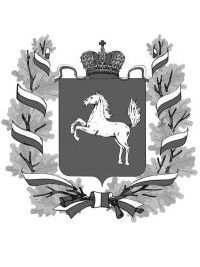 ДЕПАРТАМЕНТ ЛИЦЕНЗИРОВАНИЯ И РЕГИОНАЛЬНОГО ГОСУДАРСТВЕННОГО КОНТРОЛЯ ТОМСКОЙ ОБЛАСТИПРИКАЗОб утверждении Положения об организации перевозок пассажиров и багажалегковым такси на территории Томской области В соответствии с Федеральным законом от 29 декабря 2022 года № 580-ФЗ «Об организации перевозок пассажиров и багажа легковым такси в Российской Федерации, о внесении изменений в отдельные законодательные акты Российской Федерации и о признании утратившими силу отдельных положений законодательных актов Российской Федерации» ПРИКАЗЫВАЮ:1. Утвердить Положение об организации перевозок пассажиров и багажа легковым такси на территории Томской области согласно приложению к настоящему приказу.2. Комитету организационно – правового обеспечения  Департамента лицензирования и регионального государственного контроля Томской области обеспечить опубликование настоящего приказа.3. Настоящий приказ вступает в силу с 1 сентября 2023 года.4. Контроль за исполнением настоящего приказа оставляю за собой.Начальник департамента                                                                                             А.Н.Деев                                                                                   Приложение к приказу Департамента лицензирования и регионального государственного контроля Томской областиот                     № Положение об организации перевозок пассажиров и багажалегковым такси на территории Томской области 1. Общие положения1.1 Настоящее Положение об организации перевозок пассажиров и багажа легковым такси на территории Томской области (далее – Положение) разработано в целях реализации положений Федерального закона от 29 декабря 2022 года № 580-ФЗ «Об организации перевозок пассажиров и багажа легковым такси в Российской Федерации, о внесении изменений в отдельные законодательные акты Российской Федерации и о признании утратившими силу отдельных положений законодательных актов Российской Федерации» (далее – Федеральный закон № 580-ФЗ).1.2. Понятия, используемые в настоящем Положении, применяются в значениях, установленных Федеральным законом № 580-ФЗ.1.3. Функции по организации перевозок пассажиров и багажа легковым такси, возлагаемые Федеральным законом № 580-ФЗ на органы исполнительной власти субъектов Российской Федерации, осуществляются Департаментом лицензирования и регионального государственного контроля Томской области (далее – уполномоченный орган). 2. Порядок направления в уполномоченный орган заявлений, уведомлений, предусмотренных частью 1 статьи 4 Федерального закона № 580-ФЗ,                                      и прилагаемых к ним документов2.1. Направление заявителем в уполномоченный орган заявлений или уведомлений, предусмотренных частью 1 статьи 4 Федерального закона № 580-ФЗ и прилагаемых к ним документов, осуществляется путем их предоставления на бумажном носителе непосредственно в уполномоченный орган при личном обращении или посредством почтового отправления с уведомлением о вручении, через Томский областной многофункциональный центр по предоставлению государственных и муниципальных услуг, в электронной форме посредством единого портала государственных и муниципальных услуг в соответствии с законодательством Российской Федерации о предоставлении государственных и муниципальных услуг.3. Порядок предоставления, приостановления, возобновления, аннулирования действия разрешения на осуществление  деятельности по перевозке пассажиров и багажа     легковым такси на территории Томской области3.1. Разрешение на осуществление  деятельности по перевозке пассажиров и багажа легковым такси на территории Томской области (далее – разрешение) предоставляется уполномоченным органом на основании заявления о предоставлении разрешения, составленного заявителем по форме согласно приложению № 1 к настоящему Положению, направленного (представленного) заявителем  в уполномоченный орган в соответствии с пунктом 2.1 настоящего Положения. 3.2. Требования к содержанию заявления о предоставлении разрешения и   прилагаемым к нему документам установлены частями 6 и 7  статьи 5 Федерального закона № 580-ФЗ.3.3. Юридическим лицам и индивидуальным предпринимателям разрешение предоставляется на пять лет. Физическим лицам разрешение предоставляется в соответствии с частью 4 статьи 5 Федерального закона № 580-ФЗ на пять лет либо меньший срок в случае, если физическое лицо указало его в заявлении о предоставлении разрешения.3.4. Представление заявителем заявления о предоставлении разрешения, прием и рассмотрение такого заявления  уполномоченным органом осуществляются в соответствии со статьей 4 Федерального закона № 580-ФЗ.3.5. Уполномоченный орган принимает решение об отказе в предоставлении  разрешения при наличии одного из оснований, перечисленных в части 9 статьи 5 Федерального закона № 580-ФЗ. 3.6. Решение о предоставлении разрешения, об отказе в предоставлении разрешения принимается уполномоченным органом  в форме приказа.3.7. Уведомление о принятии решения о предоставлении разрешения, направляемое заявителю, составляется уполномоченным  органом по форме согласно приложению № 2 к настоящему Положению. 3.8. Выписка из регионального реестра перевозчиков легковым такси,  направляемая заявителю в случае указания им в заявлении на необходимость направления такой выписки, составляется уполномоченным  органом по форме согласно приложению № 3 к настоящему Положению.3.9. Уведомление о принятии решения об отказе в  предоставлении разрешения, направляемое заявителю, составляется уполномоченным  органом по форме согласно приложению № 4 к настоящему Положению. 3.10. Сведения о принятии решения о предоставлении разрешения вносятся уполномоченным органом в региональный реестр перевозчиков легковым такси в день принятия такого решения.3.11. Приостановление, возобновление, аннулирование действия разрешения осуществляется уполномоченным органом в соответствии со статьей 8 Федерального закона № 580-ФЗ. 3.12. Решение о приостановлении действия разрешения принимается уполномоченным органом в день установления факта наличия обстоятельств, предусмотренных частью 1 статьи 8 Федерального закона № 580-ФЗ, в форме приказа.3.13. В случае, предусмотренном подпунктом 5 части 4 статьи 8 Федерального закона № 580-ФЗ перевозчик направляет в уполномоченный орган заявление об аннулировании действия разрешения, составленное по форме согласно приложению № 5  к настоящему Положению. Представление заявителем заявления об аннулировании действия разрешения, прием и рассмотрение указанного заявления уполномоченным органом осуществляются в соответствии со статьей 4 Федерального закона № 580-ФЗ.3.14. Решение об аннулировании действия разрешения принимается уполномоченным органом в день установления факта наличия обстоятельств, предусмотренных частью 4 статьи 8 Федерального закона № 580-ФЗ, в форме приказа. 3.15. Уведомление о принятии решения об удовлетворении заявления перевозчика об аннулировании действия разрешения¸ направляемое заявителю, составляется уполномоченным  органом по форме согласно приложению № 2 к настоящему Положению.3.16.  Решение об отказе в удовлетворении заявления перевозчика об аннулировании действия разрешения принимается уполномоченным органом в форме приказа. 3.17. В случае принятия решения об отказе в  удовлетворении заявления перевозчика об аннулировании действия разрешения, уполномоченный орган направляет заявителю уведомление о принятии такого решения, составленное по форме согласно приложению  № 4 к настоящему Положению. 3.18. Сведения о принятии решения о приостановлении, возобновлении или аннулировании действия разрешения вносятся уполномоченным органом в региональный реестр перевозчиков легковым такси в день принятия такого решения.4. Порядок внесения изменений в региональный реестр перевозчиков легковым такси, порядок внесения сведений в региональный реестр легковых такси, изменения и исключения сведений из указанного реестра, порядок внесения изменений в региональный реестр служб заказа легкового таксиВнесение изменений в региональный реестр перевозчиков легковым такси4.1. Внесение изменений в региональный реестр перевозчиков легковым такси осуществляется в соответствии со статьей 7 Федерального закона № 580-ФЗ на основании заявления о внесении изменений в региональный реестр перевозчиков легковым такси,  составленного заявителем по форме согласно приложению № 6 к настоящему Положению, или уведомления о внесении изменений в региональный реестр перевозчиков легковым такси,  составленного заявителем по форме согласно приложению № 7 к настоящему Положению, направленных (представленных) заявителем  в уполномоченный орган в соответствии с пунктом 2.1 настоящего Положения. 4.2. Внесение изменений в региональный реестр перевозчиков легковым такси на основании заявления о внесении изменений в региональный реестр перевозчиков легковым такси осуществляется уполномоченным органом в одном из случаев, перечисленных в части 2 статьи 7 Федерального закона № 580-ФЗ. 4.3. Требования к содержанию заявления о внесении изменений в региональный реестр перевозчиков легковым такси и   прилагаемым к нему документам, установлены частями 3 и 4 статьи 7 Федерального закона № 580-ФЗ.  Срок предоставления заявления о внесении изменений в региональный реестр перевозчиков легковым такси установлен частью 5 статьи 7 Федерального закона № 580-ФЗ. 4.4. Внесение изменений в региональный реестр перевозчиков легковым такси на основании уведомления о внесении изменений в региональный реестр перевозчиков легковым такси осуществляется уполномоченным органом в случаях, перечисленных в части 8 статьи 7 Федерального закона № 580-ФЗ. 4.5. Требования к документам, прилагаемым к уведомлению  о внесении изменений в региональный реестр перевозчиков легковым такси, срок направления уведомления  о внесении изменений в региональный реестр перевозчиков легковым такси в уполномоченный орган установлен частью 9 статьи 7 Федерального закона № 580-ФЗ.4.6. Получение выписки из регионального реестра перевозчиков легковым такси осуществляется перевозчиком на основании заявления,  составленного заявителем по форме согласно приложению № 8 к настоящему Положению, направленного (представленного) заявителем  в уполномоченный орган в соответствии с пунктом 2.1 настоящего Положения. 4.7. Прием и рассмотрение заявления или уведомления о внесении изменений в региональный реестр перевозчиков легковым такси, заявления о предоставлении выписки из регионального реестра перевозчиков легковым такси осуществляется уполномоченным органом в соответствии со статьей 4 Федерального закона № 580-ФЗ.4.8. Решение об удовлетворении заявления или уведомления о внесении изменений в региональный реестр перевозчиков легковым такси, заявления о предоставлении выписки из регионального реестра перевозчиков легковым такси принимается уполномоченным органом в форме приказа. 4.8. Уведомление о принятии решения об удовлетворении заявления или уведомления о внесении изменений в региональный реестр перевозчиков легковым такси, заявления о предоставлении выписки из регионального реестра перевозчиков легковым такси, направляемые заявителю, составляются уполномоченным  органом по форме согласно приложению № 2 к настоящему Положению.4.9. В случае принятия решения об отказе в  удовлетворении заявления или уведомления о внесении изменений в региональный реестр перевозчиков легковым такси, об отказе в удовлетворении заявления о предоставлении выписки из регионального реестра перевозчиков легковым такси, уполномоченный орган направляет заявителю уведомление о принятии такого решения, составленное по форме согласно приложению № 4 к настоящему Положению. 4.10. Внесение изменений в региональный реестр перевозчиков легковым такси осуществляется уполномоченным органом в день принятия решения о внесении данных изменений. Внесение изменения в региональный реестр перевозчиков легковым такси в связи с изменением номера записи в региональном реестре легковых такси, содержащей сведения о легковом такси, используемом перевозчиком, или исключением сведений о таком легковом такси из регионального реестра легковых такси осуществляется уполномоченным органом одновременно с внесением соответствующего изменения в региональный реестр легковых такси.Внесение сведений в региональный реестр легковых такси, изменение и исключение сведений из указанного реестра4.11. Внесение сведений в региональный реестр легковых такси, изменение и исключение сведений из указанного реестра осуществляется уполномоченным органом в соответствии со статьей 10 Федерального закона № 580-ФЗ.4.12. Внесение сведений в региональный реестр легковых такси осуществляется уполномоченным органом на основании уведомления заявителя, который является владельцем транспортного средства, составленного заявителем по форме согласно приложению № 9 к настоящему Положению, направленного (представленного) в уполномоченный орган в соответствии с пунктом 2.1 настоящего Положения.4.13. Требования к содержанию уведомления о внесении сведений в региональный реестр легковых такси и   прилагаемым к нему документам, установлены частью 2 статьи 10 Федерального закона № 580-ФЗ.  4.14. Внесение изменений в региональный реестр легковых такси осуществляется уполномоченным органом на основании уведомления заявителя, который является владельцем транспортного средства, составленного заявителем по форме согласно приложению № 10 к настоящему Положению, направленного (представленного) в уполномоченный орган в соответствии с пунктом 2.1 настоящего Положения.4.15. Требования к содержанию уведомления о внесении изменений  в региональный реестр легковых такси и прилагаемым к нему документам, установлены частями  3 и 4 статьи 10 Федерального закона № 580-ФЗ,  срок направления уведомления  о внесении изменений в региональный реестр легковых такси в уполномоченный орган установлен частью 4 статьи 10 Федерального закона № 580-ФЗ.4.16. Уведомление об исключении сведений из регионального реестра легковых такси, составленное по форме согласно приложению № 11 к настоящему Положению, направляется (представляется) заявителем, который является собственником (владельцем) транспортного средства, в уполномоченный орган в соответствии с пунктом 2.1 настоящего Положения.4.17. Уведомление о получении выписки из регионального реестра легковых такси, составленное по форме согласно приложению № 12 к настоящему Положению, направляется (представляется) заявителем, который является собственником (владельцем) транспортного средства, в уполномоченный орган в соответствии с пунктом 2.1 настоящего Положения.4.18. Прием и рассмотрение уведомлений о внесении сведений в региональный реестр легковых такси, о внесении изменений в региональный реестр легковых такси, об исключении сведений из регионального реестра легковых такси, о получении выписки из регионального реестра легковых такси осуществляется уполномоченным органом в соответствии со статьей 4 Федерального закона № 580-ФЗ.4.19. Решение об удовлетворении или об отказе в удовлетворении уведомлений о внесении сведений в региональный реестр легковых такси, о внесении изменений в региональный реестр легковых такси, об исключении сведений из регионального реестра легковых такси, о получении выписки из регионального реестра легковых такси принимается уполномоченным органом в форме приказа. 4.20. Уведомление о принятии решения об удовлетворении уведомлений о внесении сведений в региональный реестр легковых такси, о внесении изменений в региональный реестр легковых такси, об исключении сведений из регионального реестра легковых такси, о получении выписки из регионального реестра легковых такси, направляемое заявителю, составляется уполномоченным  органом по форме согласно приложению № 2 к настоящему Положению.4.21. В случае принятия решения об отказе в  удовлетворении уведомлений о внесении сведений в региональный реестр легковых такси, о внесении изменений в региональный реестр легковых такси, об исключении сведений из регионального реестра легковых такси, о получении выписки из регионального реестра легковых такси уполномоченный орган направляет заявителю уведомление о принятии такого решения, составленное по форме согласно приложению № 4 к настоящему Положению. Внесение изменений в региональный реестр служб заказа легкового такси4.22. Внесение изменений в региональный реестр служб заказа легкового такси осуществляется уполномоченным органом в соответствии со статьей 17 Федерального закона № 580-ФЗ.4.23. Внесение изменений в региональный реестр служб заказа легкового такси осуществляется уполномоченным органом на основании заявления, составленного заявителем по форме согласно приложению № 13 к настоящему Положению, направленного (представленного) в уполномоченный орган в соответствии с пунктом 2.1 настоящего Положения.4.24. Требования к содержанию заявления о внесении изменений  в региональный реестр служб заказа легкового такси и прилагаемым к нему документам, установлены частями  3 и 4 статьи 17 Федерального закона № 580-ФЗ,  срок направления заявления  о внесении изменений в региональный реестр служб заказа легкового такси в уполномоченный орган установлен частью 5 статьи 17 Федерального закона № 580-ФЗ.4.25. Прием и рассмотрение заявления о внесении изменений в региональный реестр служб заказа легкового такси осуществляется уполномоченным органом в соответствии со статьей 4 Федерального закона № 580-ФЗ.4.26. Решение об удовлетворении или об отказе в удовлетворении заявления о внесении изменений в региональный реестр служб заказа легкового такси принимается уполномоченным органом в форме приказа. 4.27. Уведомление о принятии решения об удовлетворении заявления о внесении изменений в региональный реестр служб заказа легкового такси, направляемое заявителю, составляется уполномоченным  органом по форме согласно приложению № 2 к настоящему Положению.4.28. В случае принятия решения об отказе в  удовлетворении заявления о внесении изменений в региональный реестр служб заказа легкового такси уполномоченный орган направляет заявителю уведомление о принятии такого решения, составленное по форме согласно приложению № 4 к настоящему Положению. 5. Состав сведений о водителях легковых такси и порядок направления таких сведений       в уполномоченный орган5.1. Перевозчик легковым такси в соответствии с требованием пункта 13 части 1 статьи 11 Федерального закона № 580-ФЗ обязан направить в уполномоченный орган сведения о водителе легкового такси. Указанные сведения направляются в уполномоченный орган в срок, не превышающий трех рабочих дней с даты заключения или расторжения с указанным водителем легкового такси трудового договора. 5.2. Состав сведений о водителе легкового такси включает следующую информацию:1) фамилия, имя, отчество (последнее при наличии) водителя легкового такси;2) серия, номер и дата выдачи водительского удостоверения водителя легкового такси;3) номер, дата и срок действия заключенного с водителем легкового такси трудового договора; 4) дата расторжения заключенного с водителем легкового такси трудового договора.5.3. Сведения о водителе легкового такси направляются в уполномоченный орган по форме согласно приложению № 14 к настоящему Положению на бумажном носителе непосредственно в уполномоченный орган при личном обращении или посредством почтового отправления, в виде электронного документа, подписанного усиленной квалифицированной электронной подписью, на официальный адрес электронной почты уполномоченного органа с соблюдением требований к защите персональных данных в соответствии с законодательством Российской Федерации.6. Порядок представления в уполномоченный орган уведомления о предоставлении             в пользование легкового такси, порядок учета такого уведомления6.1. Уведомление о предоставлении перевозчику, являющемуся физическим лицом (далее – заказчик)  в пользование легкового такси, предусмотренное пунктом 4 части 1 статьи 13 Федерального закона № 580-ФЗ, направляется в уполномоченный орган не позднее трех рабочих дней с даты заключения  договора об обеспечении осуществления деятельности по перевозке пассажиров и багажа легковым такси.6.2. Уведомление о предоставлении заказчику в пользование легкового такси составляется по форме согласно приложению № 15 к настоящему Положению и направляется на бумажном носителе непосредственно в уполномоченный орган при личном обращении или посредством заказного почтового отправления, в виде электронного документа, подписанного усиленной квалифицированной электронной подписью, на официальный адрес электронной почты уполномоченного органа с соблюдением требований к защите персональных данных в соответствии с законодательством Российской Федерации.6.3. Уведомление о предоставлении заказчику в пользование легкового такси должно содержать следующую информацию:1) фамилия, имя, отчество (последнее при наличии) заказчика;2) паспортные данные (серия, номер паспорта, кем и когда выдан) заказчика;3) номер и дата договора об обеспечении осуществления деятельности по перевозке пассажиров и багажа легковым такси, заключенного с заказчиком юридическим лицом или индивидуальным предпринимателем, владеющими на праве собственности или ином законном основании легковым такси;4) срок предоставления заказчику в пользование легкового такси;5) номер записи в региональном реестре легковых такси, содержащей сведения о   легковом такси, предоставленном заказчику в пользование. 6.4. Поступившие уведомления о предоставлении заказчику в пользование легкового такси регистрируются уполномоченным органом в журнале учета поступивших уведомлений о предоставлении заказчику в пользование легкового такси.7. Формы заявлений и уведомлений, направляемых для предоставления, аннулирования действия права на осуществление деятельности службы заказа легкового такси, получения выписки из регионального реестра служб заказа легкового такси7.1. Заявление о предоставлении права на осуществление деятельности службы заказа легкового такси составляется юридическим лицом или индивидуальным предпринимателем по форме согласно приложению № 16 к настоящему Положению и направляется (представляется) в уполномоченный орган в соответствии в соответствии с пунктом 2.1 настоящего Положения.7.2. Заявление о получении выписки из регионального реестра служб заказа легковых такси составляется юридическим лицом или индивидуальным предпринимателем по форме согласно приложению № 8 к настоящему Положению и направляется (представляется) в уполномоченный орган в соответствии в соответствии с пунктом 2.1 настоящего Положения.7.3. Заявление об аннулировании действия права на осуществление деятельности службы заказа легкового такси составляется юридическим лицом или индивидуальным предпринимателем по форме согласно приложению № 5 к настоящему Положению и направляется (представляется) в уполномоченный орган в соответствии в соответствии с пунктом 2.1 настоящего Положения.7.4. Уведомление о принятии решения об удовлетворении заявлений о предоставлении права на осуществление деятельности службы заказа легкового такси, об аннулировании действия права на осуществление деятельности службы заказа легкового такси, о получении выписки из регионального реестра служб заказа легкового такси составляется уполномоченным органом по форме согласно приложению № 2 к настоящему Положению.7.5. Выписка из регионального реестра служб заказа легкового такси направляемая заявителю в случае указания им в заявлении на необходимость направления такой выписки, составляется уполномоченным  органом по форме согласно приложению № 3 к настоящему Положению.7.6. Уведомление о принятии решения об отказе в удовлетворении заявления о предоставлении права на осуществление деятельности службы заказа легкового такси, об аннулировании действия права на осуществление деятельности службы заказа легкового такси, о получении выписки из регионального реестра служб заказа легкового такси составляется уполномоченным органом по форме согласно приложению № 4 к настоящему Порядку.	8.  Отдельные положения осуществления деятельности служб заказа легкового такси8.1. В случае отсутствия технической возможности получения сведений об изменениях, внесенных уполномоченным органом в региональный реестр перевозчиков легковым такси и (или) региональный реестр легковых такси, служба заказа такси в срок, не превышающий одного рабочего дня со дня наступления указанного события, направляет уведомление, составленное по форме согласно приложению № 17 к настоящему Положению в уполномоченный орган:1) лично на бумажном носителе;2) в виде электронного документа, подписанного усиленной квалифицированной электронной подписью, на официальный адрес электронной почты уполномоченного органа;3) заказным почтовым отправлением с уведомлением о вручении.8.2. К уведомлению об отсутствии технической возможности получения сведений об изменениях, внесенных уполномоченным органом в региональный реестр перевозчиков легковым такси и (или) региональный реестр легковых такси прилагаются:1) доверенность представителя заявителя, выданная в соответствии с гражданским законодательством (в случае обращения с данным уведомлением представителя заявителя);2) копии документов, подтверждающие отсутствие технической возможности получения сведений об изменениях, внесенных уполномоченным органом в региональный реестр перевозчиков легковым такси и (или) региональный реестр легковых такси.8.3. В случае, если  служба заказа легкового таки не предполагает осуществлять свою деятельность с использованием информационно-телекоммуникационной сети «Интернет», служба заказа легкового такси не позднее пяти рабочих дней до начала осуществления деятельности направляет уведомление, содержащее информацию предусмотренную частью 1 статьи 19 Федерального закона № 580-ФЗ (далее – информация), в уполномоченный орган.Уведомление направляется в произвольной форме на бумажном носителе непосредственно в уполномоченный орган при личном обращении или посредством заказного почтового отправления, в виде электронного документа, подписанного усиленной квалифицированной электронной подписью, на официальный адрес электронной почты уполномоченного органа с соблюдением требований к защите персональных данных в соответствии с законодательством Российской Федерации.Поступившая в уполномоченный орган информация в  течение одного рабочего дня с даты поступления размещается уполномоченным органом на официальном сайте уполномоченного органа в информационно-телекоммуникационной сети «Интернет» по адресу: https://dlk.tomsk.gov.ru (далее - сайт уполномоченного органа).8.4. В случае, если служба заказа легкового такси не осуществляет свою деятельность с использованием информационно - телекоммуникационной сети «Интернет», служба заказа легкового такси направляет уведомление, содержащее сведения о платных услугах, оказываемых перевозчикам, об их стоимости, о правилах оплаты таких услуг (далее – сведения), в уполномоченный орган.Уведомление направляется в уполномоченный орган в произвольной форме на бумажном носителе при личном обращении, посредством заказного почтового отправления, в виде электронного документа, подписанного усиленной квалифицированной электронной подписью, на официальный адрес электронной почты уполномоченного органа.Поступившие в уполномоченный орган сведения в  течение одного рабочего дня с даты поступления размещаются уполномоченным органом на сайте уполномоченного органа.8.5. Уполномоченный орган в соответствии с пунктом 8 части 3 статьи 19 Федерального закона № 580 – ФЗ в течение одного рабочего дня со дня установления факта нарушения водителем легкового такси установленных Правительством Российской Федерации требований к периоду передачи заказа легкового такси перевозчикам службами заказа легкового такси направляет сведения о нарушении водителем указанных требований на официальный адрес электронной почты Службы заказа легкового такси в виде электронного документа, подписанного усиленной квалифицированной электронной подписью уполномоченного органа.9. Отдельные положения деятельности перевозчиков легковым такси9.1. В случае отсутствия  у перевозчика легковым такси сайта в информационно - телекоммуникационной сети «Интернет», перевозчик в соответствии с частью 2 статьи 24 Федерального закона № 580-ФЗ вправе направить уведомление, содержащее сведения о тарифах на перевозку легковым такси, не позднее чем за три рабочих дня до начала их применения, в уполномоченный орган.Уведомление направляется в уполномоченный орган в произвольной форме на бумажном носителе при личном обращении, посредством заказного почтового отправления, в виде электронного документа, подписанного усиленной квалифицированной электронной подписью, на официальный адрес электронной почты уполномоченного органа.Поступившие в уполномоченный орган сведения о тарифах на перевозку легковым такси в  течение одного рабочего дня с даты поступления размещается уполномоченным органом на сайте уполномоченного органа.10. Ведение регионального реестра перевозчиков легковым такси, регионального реестра легковых такси, регионального реестра служб заказа легкового такси10.1. Ведение регионального реестра перевозчиков легковым такси, регионального реестра легковых такси и регионального реестра служб заказа легкового такси (далее - региональные реестры) осуществляется уполномоченным органом в электронной форме с использованием федеральной государственной информационной системы легковых такси.10.2. Сведения, содержащиеся в региональных реестрах (за исключением сведений, отнесенных к персональным данным, в том числе сведений, указанных в пунктах 5 и 6 части 1 статьи 10 Федерального закона № 580-ФЗ) подлежат размещению на сайте уполномоченного органа.Приложение № 1к Положению об организации перевозок пассажиров и багажа легковым такси         на территории Томской области Форма В: ______________________________________________________
(наименование уполномоченного органа)ЗАЯВЛЕНИЕо предоставлении разрешения на осуществление деятельности по перевозке пассажиров и багажа легковым такси____________________________________________________________________________________________________________________________________________________________________(полное и сокращенное (при наличии) наименования юридического лица на русском языке, фамилия, имя, отчество (последнее при наличии) индивидуального предпринимателя или физического лица)Адрес и место нахождения (для юридического лица), адрес места жительства (для индивидуального предпринимателя и физического лица): _________________________________ __________________________________________________________________________________ОРГН: ____________________________________________________________________________(государственный регистрационный номер записи о создании юридического лица, государственный регистрационный номер записи о государственной регистрации индивидуального предпринимателя)Для физического лица: серия________ номер ___________ дата выдачи ______________________(водительское удостоверение заявителя)ИНН: _____________________________________________________________________________
(идентификационный номер налогоплательщика)Телефонный номер: _________________ адрес электронной почты (при наличии): _______________________________________________________________________________________________(знак обслуживания и (или) коммерческое обозначение заявителя (при наличии)Срок предоставления разрешения (для физических лиц): __________________________________Номера записей в региональном реестре легковых такси: ____________________________________________________________________________________________________________________(номера записей в региональном реестре легковых такси, содержащих сведения о легковых такси, принадлежащих заявителю на праве собственности или ином законном основании, в том числе на основании договора об обеспечении осуществления деятельности по перевозке пассажиров и багажа легковым такси)Необходимость и способ направления предоставляемой заявителю выписки из регионального реестра перевозчиков легковым такси, а также способ направления уведомлений о решениях, принимаемых уполномоченным органом:_______________________________________________ __________________________________________________________________________________(да/нет, единый портал государственных и муниципальных услуг, заказное почтовое отправление с уведомлением о вручении, электронная почта)______________________________________________________________________(подписывается с указанием должности, фамилия, имя, отчество (последнее при наличии) руководителя постоянно действующего исполнительного органа юридического лица или иным лицом, имеющим право действовать от имени этого юридического лица, либо индивидуальным предпринимателем, либо физическим лицом, либо представителем индивидуального предпринимателя или физического лица, действующим на основании доверенности, выданной в соответствии с гражданским законодательством)Приложение № 2к Положению об организации перевозок пассажиров и багажа легковым такси на территории Томской области Форма УВЕДОМЛЕНИЕо принятии решения об удовлетворении заявления / уведомленияУведомляю:____________________________________________________________________________________________________________________________________________________________________(полное и сокращенное (при наличии) наименования юридического лица на русском языке, фамилия, имя, отчество (последнее при наличии) индивидуального предпринимателя или физического лица)ИНН: _____________________________________________________________________________(указывается идентификационный номер налогоплательщика)о том, что в результате рассмотрения заявления / уведомления (нужное подчеркнуть):о предоставлении разрешения на осуществление деятельности по перевозке пассажиров и багажа легковым такси;о внесении изменений в региональный реестр перевозчиков легковым такси;об аннулировании действия разрешения на осуществление деятельности по перевозке пассажиров и багажа легковым такси;о получении выписки из регионального реестра перевозчиков легковым такси;о предоставлении права на осуществление деятельности службы заказа легкового такси;о внесении изменений в региональный реестр служб заказа легкового такси;об аннулировании действия права на осуществление деятельности службы заказа легкового такси;о получении выписки из регионального реестра служб заказа легкового такси уполномоченным органом принято решение (нужное подчеркнуть):о предоставлении разрешения на осуществление деятельности по перевозке пассажиров и багажа легковым такси, сведения о котором размещены в региональном реестре перевозчиков легковым такси «____» ________ ____г. под номером: __________________ срок действия разрешения до «____» _________ ____ г;о внесении изменений в региональный реестр перевозчиков легковым такси, в отношении сведений, внесенных в него под номером: ___________________________;об аннулировании действия разрешения на осуществление деятельности по перевозке пассажиров и багажа легковым такси, сведения о котором размещены в региональном реестре перевозчиков легковым такси под номером: ________________;о предоставлении выписки из регионального реестра перевозчиков легковым такси;о предоставлении права на осуществление деятельности службы заказа легкового такси, сведения о котором размещены в региональном реестре служб заказа легкового такси «____» ________ ____г. под номером: _____________________ срок действия права до «____» _________ ____ г;о внесении изменений в региональный реестр служб заказа легкового такси, в отношении сведений, внесенных в него под номером: ___________________________;об аннулировании действия права на осуществление деятельности службы заказа легкового такси, сведения о котором размещены в региональном реестре служб заказа легкового такси под номером: _______________________________________________; о предоставлении выписки из регионального реестра служб заказа легкового такси.
_________________________________________________________________(подписывается с указанием должности, фамилия, имя, отчество (последнее при наличии) должностного лица уполномоченного органа)Приложение № 3к Положению об организации перевозок пассажиров и багажа легковым такси        на территории Томской области Форма ВЫПИСКАиз регионального реестра (перевозчиков легковым такси / служб заказа легкового такси)____________________________________________________________________________________________________________________________________________________________________________________________________________________________________(полное и сокращенное (при наличии) наименование юридического лица на русском языке, фамилия, имя, отчество (последнее при наличии) индивидуального предпринимателя или физического лица)ИНН: ________________________________________________________(идентификационный номер налогоплательщика)в соответствии с Федеральным законом от 29 декабря 2022 года  № 580-ФЗ «Об организации перевозок пассажиров и багажа легковым такси в Российской Федерации, о внесении изменений в отдельные законодательные акты Российской Федерации и о признании утратившими силу отдельных положений законодательных актов Российской Федерации» уполномоченным органом (нужное подчеркнуть):предоставлено разрешение на осуществление деятельности по перевозке пассажиров и багажа легковым такси, сведения о котором размещены в региональном реестре перевозчиков легковым такси «____» _________ ____г. под номером ___________________ срок действия разрешения до «____» _________ ____ г.;внесено изменение в региональный реестр перевозчиков легковым такси, в отношении сведений, внесенных в него под номером: ______________ в части___________________________________________________________________________________________________________;(указываются измененные сведения)аннулировано действие разрешения на осуществление деятельности по перевозке пассажиров и багажа легковым такси, сведения о котором размещены в региональном реестре перевозчиков легковым такси под номером: ______________________;предоставлено право на осуществление деятельности службы заказа легкового такси, сведения о котором размещены в региональном реестре служб заказа легкового такси              «____» ________ ____г. под номером: ____________ срок действия права до «____» _________ ____ г;внесено изменение в региональный реестр служб заказа легкового такси, в отношении сведений, внесенных в него под номером: __________________ в части _____________________________________________________________________________________________________;(указываются измененные сведения)аннулировано действие права на осуществление деятельности службы заказа легкового такси, сведения о котором размещены в региональном реестре служб заказа легкового такси под номером: _________________________________________________________________________.______________________________________________________________________(подписывается с указанием должности, фамилия, имя, отчество (последнее при наличии) должностного лица уполномоченного органа)Приложение № 4к Положению об организации перевозок пассажиров и багажа легковым такси         на территории Томской области Форма УВЕДОМЛЕНИЕо принятия решения об отказе в удовлетворении заявления / уведомленияУведомляю:____________________________________________________________________________________________________________________________________________________________________(полное и сокращенное (при наличии) наименования юридического лица на русском языке, фамилия, имя, отчество (последнее при наличии) индивидуального предпринимателя или физического лица)ИНН: _____________________________________________________________________________(идентификационный номер налогоплательщика)о том, что в результате рассмотрения заявления / уведомления (нужное подчеркнуть):о предоставлении разрешения на осуществление деятельности по перевозке пассажиров и багажа легковым такси;о внесении изменений в региональный реестр перевозчиков легковым такси;об аннулировании действия разрешения на осуществление деятельности по перевозке пассажиров и багажа легковым такси;о получении выписки из регионального реестра перевозчиков легковым такси;о предоставлении права на осуществление деятельности службы заказа легкового такси;о внесении изменений в региональный реестр служб заказа легкового такси;об аннулировании действия права на осуществление деятельности службы заказа легкового такси;о получении выписки из регионального реестра служб заказа легкового такси в соответствии с Федеральным законом от 29 декабря 2022 № 580-ФЗ «Об организации перевозок пассажиров и багажа легковым такси в Российской Федерации, о внесении изменений в отдельные законодательные акты Российской Федерации и о признании утратившими силу отдельных положений законодательных актов Российской Федерации» в связи с:__________________________________________________________________________________ __________________________________________________________________________________(указываются основания для отказа в удовлетворении заявления)уполномоченным органом принято решение об отказе в удовлетворении заявления/уведомления (нужное подчеркнуть):о предоставлении разрешения на осуществление деятельности по перевозке пассажиров и багажа легковым такси;о внесении изменений в региональный реестр перевозчиков легковым такси;об аннулировании действия разрешения на осуществление деятельности по перевозке пассажиров и багажа легковым такси;о предоставлении выписки из регионального реестра перевозчиков легковым такси;о предоставлении права на осуществление деятельности службы заказа легкового такси;о внесении изменений в региональный реестр служб заказа легкового такси;об аннулировании действия права на осуществление деятельности службы заказа легкового такси;о предоставлении выписки из регионального реестра служб заказа легкового такси. ______________________________________________________________________(подписывается с указанием должности, фамилия, имя, отчество (последнее при наличии) должностного лица уполномоченного органа)Приложение № 5к Положению об организации перевозок пассажиров и багажа легковым такси         на территории Томской области Форма В: ______________________________________________________ (наименование уполномоченного органа)ЗАЯВЛЕНИЕоб аннулировании действия(разрешения на осуществление деятельности по перевозке пассажиров и багажа легковым такси/ права на осуществление деятельности службы заказа легкового такси)____________________________________________________________________________________________________________________________________________________________________(полное и сокращенное (при наличии) наименование юридического лица на русском языке фамилия, имя, отчество (последнее при наличии)  индивидуального предпринимателя или физического лица)Адрес и место нахождения (для юридического лица), адрес места жительства (для индивидуального предпринимателя и физического лица):_______________________________ __________________________________________________________________________________Данные документа, удостоверяющего личность (для индивидуального предпринимателя, физического лица): _______________________________________________________________ __________________________________________________________________________________ОРГН: __________________________________________________________________________________(государственный регистрационный номер записи о создании юридического лица, государственный регистрационный номер записи о государственной регистрации индивидуального предпринимателя)ИНН: _________________________________________________________________________________(идентификационный номер налогоплательщика)Телефонный номер: _________________ адрес электронной почты (при наличии): _____________Номер записи в региональном реестре перевозчиков легковым такси, содержащий сведения о предоставлении разрешения заявителю: ________________________________________________ Номер записи в региональном реестре служб заказа легкового такси, содержащий сведения о предоставлении права заявителю на осуществление деятельности службы заказа легкового такси: __________________________________________________________________________________Необходимость и способ направления предоставляемой заявителю выписки из регионального реестра, а также способ направления уведомлений о решениях, принимаемых уполномоченным органом: __________________________________________________________________________________ __________________________________________________________________________________(да/нет, единый портал государственных и муниципальных услуг, заказное почтовое отправление с уведомлением о вручении, электронная почта)______________________________________________________________________(подписывается с указанием должности, фамилия, имя, отчество (последнее при наличии)руководителя постоянно действующего исполнительного органа юридического лица или иным лицом, имеющим право действовать от имени этого юридического лица, либо индивидуальным предпринимателем, либо физическим лицом, либо представителем индивидуального предпринимателя или физического лица, действующим на основании доверенности, выданной в соответствии с гражданским законодательством)Приложение № 6к Положению об организации перевозок пассажиров и багажа легковым такси         на территории Томской области Форма В: _______________________________________________________
(наименование уполномоченного органа)ЗАЯВЛЕНИЕ о внесении изменений в региональный реестр перевозчиков легковым таксиНомер записи в региональном реестре перевозчиков легковым такси, содержащей сведения о предоставлении разрешения на осуществление деятельности по перевозке пассажиров и багажа легковым такси перевозчику ____________________________________________________________________________________________________________________________________________________________________________________________________________________________(полное и сокращенное (при наличии) наименование юридического лица на русском языке, фамилия, имя, отчество (последнее при наличии) индивидуального предпринимателя или физического лица)Адрес и место нахождения (для юридического лица), адрес места жительства (для индивидуального предпринимателя и физического лица): _________________________________ __________________________________________________________________________________ОРГН: ____________________________________________________________________________        (государственный регистрационный номер записи о создании юридического лица, государственный                     регистрационный номер записи о государственной регистрации индивидуального предпринимателя)Измененные сведения о перевозчике или сведения о его правопреемнике (в случае реорганизации юридического лица): __________________________________________________________________________________________________________________________________________________ Сведения о новом знаке обслуживания и (или) коммерческом обозначении перевозчика (в случае их изменения) ______________________________________________________________________ Необходимость и способ направления предоставляемой заявителю выписки из регионального реестра перевозчиков, а также способ направления уведомлений о решениях, принимаемых уполномоченным органом: _____________________________________________________________________________________________________________________________________________(да/нет, единый портал государственных и муниципальных услуг, заказное почтовое отправление с уведомлением о вручении, электронная почта)______________________________________________________________________(подписывается с указанием должности, фамилия, имя, отчество (последнее при наличии) руководителя постоянно действующего исполнительного органа юридического лица или иным лицом, имеющим право действовать от имени этого юридического лица, либо индивидуальным предпринимателем, либо физическим лицом, либо представителем индивидуального предпринимателя или физического лица, действующим на основании доверенности, выданной в соответствии с гражданским законодательством)Приложение № 7к Положению об организации перевозок пассажиров и багажа легковым такси         на территории Томской области Форма В: ____________________________________________________(наименование уполномоченного органа)УВЕДОМЛЕНИЕ о внесении изменений в региональный реестр перевозчиков легковым таксиНомер записи в региональном реестре перевозчиков легковым такси, содержащей сведения о предоставлении разрешения на осуществление деятельности по перевозке пассажиров и багажа легковым такси перевозчику__________________________________________________________ ____________________________________________________________________________________________________________________________________________________________________(полное и сокращенное (при наличии) наименование юридического лица на русском языке, фамилия, имя, отчество (последнее при наличии) индивидуального предпринимателя или физического лица)Адрес и место нахождения (для юридического лица), адрес места жительства (для индивидуального предпринимателя и физического лица):__________________________________ __________________________________________________________________________________ ОРГН:____________________________________________________________________________(государственный регистрационный номер записи о создании юридического лица, государственный регистрационный номер записи о государственной регистрации индивидуального предпринимателя)ИНН: _____________________________________________________________________________(идентификационный номер налогоплательщика)Изменённый адрес и (или) место нахождения юридического лица (в случае изменения): __________________________________________________________________________________________ Информация о наличии изменения фамилии, имени, отчества (последнее при наличии) индивидуального предпринимателя, физического лица: ___________________________________               (да/нет)__________________________________________________________________________________________Изменённое: серия_______________ номер ____________________ дата выдачи ______________(водительское удостоверение для физического лица в случае изменения)Включаемые номера записи в региональном реестре легковых такси (в случае изменения):________________________________________________________________________Исключаемые номера записи в региональном реестре легковых такси (в случае изменения): _____ __________________________________________________________________________________Сведения о новом договоре со службой заказа легкового такси (для физических лиц в случае изменения):________________________________________________________________________ __________________________________________________________________________________(наименование службы заказа такси, номер договора (при наличии), дата заключения, срок действия)Способ направления уведомлений о решениях, принимаемых уполномоченным органом:__________________________________________________________________________________(единый портал государственных и муниципальных услуг, заказное почтовое отправление с уведомлением о вручении, электронная почта)______________________________________________________________________
(подписывается с указанием должности, фамилия, имя, отчество (последнее при наличии) руководителя постоянно действующего исполнительного органа юридического лица или иным лицом, имеющим право действовать от имени этого юридического лица, либо индивидуальным предпринимателем, либо физическим лицом, либо представителем индивидуального предпринимателя или физического лица, действующим на основании доверенности, выданной в соответствии с гражданским законодательством)Приложение № 8к Положению об организации перевозок пассажиров и багажа легковым такси              на территории Томской области Форма В: _____________________________________________________
(наименование уполномоченного органа)ЗАЯВЛЕНИЕо получении выписки из регионального реестра(перевозчиков легковым такси / служб заказа легкового такси) __________________________________________________________________________________________________________________________________________________________________________(полное и сокращенное (при наличии) наименование юридического лица на русском языке, фамилия, имя, отчество (последнее при наличии) индивидуального предпринимателя или физического лица)Адрес и место нахождения (для юридического лица), адрес места жительства (для индивидуального предпринимателя и физического лица): __________________________________ _____________________________________________________________________________________ Данные документа, удостоверяющего личность (для индивидуального предпринимателя, физического лица): _________________________________________________________________ _____________________________________________________________________________________ОРГН: ______________________________________________________________________________(государственный регистрационный номер записи о создании юридического лица, государственный регистрационный номер записи о государственной регистрации индивидуального предпринимателя)ИНН: _______________________________________________________________________________                                                                  (идентификационный номер налогоплательщика)Телефонный номер: ________________ адрес электронной почты (при наличии): _______________ Номер записи в региональном реестре перевозчиков легковым такси, содержащий сведения о предоставлении разрешения на осуществление деятельности по перевозке пассажиров и багажа легковым такси заявителю: _____________________________________________________________ Номер записи в региональном реестре служб заказа легкового такси, содержащий сведения о предоставлении права заявителю на осуществление деятельности службы заказа легкового такси: ____________________________________________________________________________________Способ направления предоставляемой заявителю выписки из регионального реестра, а также способ направления уведомлений о решениях, принимаемых уполномоченным органом: ______________________________________________________________________________________________________________________________________________________________________(единый портал государственных и муниципальных услуг, заказное почтовое отправление с уведомлением о вручении, электронная почта)________________________________________________________________________(подписывается с указанием должности, фамилия, имя, отчество (последнее при наличии)  руководителя постоянно действующего исполнительного органа юридического лица или иным лицом, имеющим право действовать от имени этого юридического лица, либо индивидуальным предпринимателем, либо физическим лицом, либо представителем индивидуального предпринимателя или физического лица, действующим на основании доверенности, выданной в соответствии с гражданским законодательством)Приложение № 9к Положению об организации перевозок пассажиров и багажа легковым такси              на территории Томской области Форма В: ______________________________________________________ (наименование уполномоченного органа)УВЕДОМЛЕНИЕо внесении сведений в региональный реестр легковых такси__________________________________________________________________________________________________________________________________________________________________________(полное и сокращенное (при наличии) наименования юридического лица, на русском языке, фамилия, имя, отчество (последнее при наличии) индивидуального предпринимателя или физического лица, имеющих на праве собственности или ином законном основании транспортное средство)Адрес и место нахождения (для юридического лица): ___________________________________________________________________________________________________________________________ОРГН: ______________________________________________________________________________(государственный регистрационный номер записи о создании юридического лица, государственный регистрационный                                      номер записи о государственной регистрации индивидуального предпринимателя) Информация о транспортном средстве: марка: _____________, модель: _______________________, государственный регистрационный номер: _______________________________________________, идентификационный номер (VIN) (либо идентификационный номер его основного компонента в случае отсутствия идентификационного номера): ______________________________. Свидетельство о регистрации ТС: номер: _________________, дата выдачи: ____________________. Данные договора, подтверждающего право владения и пользования ТС (в случае, если ТС не принадлежит юридическому лицу, индивидуальному предпринимателю или физическому лицу на праве собственности): дата заключения: ___________________________, дата окончания срока действия: __________________________, номер договора: _______________. Способ направления уведомлений о решениях, принимаемых уполномоченным органом:_____________________________________________________________________________________(единый портал государственных и муниципальных услуг, заказное почтовое отправление с уведомлением о вручении, электронная почта)________________________________________________________________________(подписывается с указанием должности, фамилия, имя, отчество (последнее при наличии)  руководителя постоянно действующего исполнительного органа юридического лица или иным лицом, имеющим право действовать от имени этого юридического лица, либо индивидуальным предпринимателем, либо физическим лицом, либо представителем индивидуального предпринимателя или физического лица, действующим на основании доверенности, выданной в соответствии с гражданским законодательством)Приложение № 10к Положению об организации перевозок пассажиров и багажа легковым такси              на территории Томской области Форма В: ______________________________________________________ (наименование уполномоченного органа)УВЕДОМЛЕНИЕо внесении изменений в региональный реестр легковых таксиНомер записи в региональном реестре легковых такси: ______________________________________________________________________________________________________________________________________________________________________________________________________(полное и сокращенное (при наличии) наименования юридического лица, на русском языке, фамилия, имя, отчество (последнее при наличии) индивидуального предпринимателя или физического лица, имеющих на праве собственности или ином законном основании транспортное средство)Адрес и место нахождения (для юридического лица): _________________________________________________________________________________________________________________________ОРГН: ____________________________________________________________________________(государственный регистрационный номер записи о создании юридического лица, государственный регистрационный номер записи о государственной регистрации индивидуального предпринимателя)Информация о транспортном средстве:государственный регистрационный номер: ________________________________________, идентификационный номер (VIN) (либо идентификационный номер его основного компонента в случае отсутствия идентификационного номера): _____________________________. Свидетельство о регистрации транспортного средства (далее – ТС):номер: _________________________, дата выдачи: _____________________.Данные договора, подтверждающего право владения и пользования ТС (в случае, если ТС не принадлежит юридическому лицу, индивидуальному предпринимателю или физическому лицу на праве собственности): дата заключения: ____________________________________________, дата окончания срока действия: _______________________________, номер договора: _____________________________________________.    Галочка проставляется напротив данных требующих изменения в региональном реестре легковых такси, при этом заполняются только изменяемые данные.Способ направления уведомлений о решениях, принимаемых уполномоченным органом:_____________________________________________________________________________________(единый портал государственных и муниципальных услуг, заказное почтовое отправление с уведомлением о вручении, электронная почта)________________________________________________________________________(подписывается с указанием должности, фамилия, имя, отчество (последнее при наличии) руководителя постоянно действующего исполнительного органа юридического лица или иным лицом, имеющим право действовать от имени этого юридического лица, либо индивидуальным предпринимателем, либо физическим лицом, либо представителем индивидуального предпринимателя или физического лица, действующим на основании доверенности, выданной в соответствии с гражданским законодательством)Приложение № 11к Положению об организации перевозок пассажиров и багажа легковым такси              на территории Томской области Форма В: ______________________________________________________ (наименование уполномоченного органа)УВЕДОМЛЕНИЕоб исключении сведений из регионального реестра легковых такси__________________________________________________________________________________________________________________________________________________________________________(полное и сокращенное (при наличии) наименование юридического лица на русском языке, фамилия, имя, отчество (последнее при наличии) индивидуального предпринимателя или физического лица)Адрес и место нахождения (для юридического лица), адрес места жительства (для индивидуального предпринимателя и физического лица): _________________________________ _____________________________________________________________________________________ Данные документа, удостоверяющего личность (для индивидуального предпринимателя, физического лица): ___________________________________________________________________ _____________________________________________________________________________________ОРГН: ______________________________________________________________________________(государственный регистрационный номер записи о создании юридического лица, государственный регистрационный номер записи о государственной регистрации индивидуального предпринимателя)ИНН: _______________________________________________________________________________(идентификационный номер налогоплательщика)Телефонный номер: ________________ адрес электронной почты (при наличии): ___________ Номер исключаемой записи в региональном реестре легковых такси: ____________________ Информация об исключаемом транспортном средстве: марка: __________________, модель: _________________, государственный регистрационный номер: __________________________________________, идентификационный номер (VIN) (либо идентификационный номер его основного компонента в случае отсутствия идентификационного номера): ____________________________________________________________________________. Способ направления уведомлений о решениях, принимаемых уполномоченным органом:_____________________________________________________________________________________(единый портал государственных и муниципальных услуг, заказное почтовое отправление с уведомлением о вручении, электронная почта)________________________________________________________________________(подписывается с указанием должности, фамилия, имя, отчество (последнее при наличии) руководителя постоянно действующего исполнительного органа юридического лица или иным лицом, имеющим право действовать от имени этого юридического лица, либо индивидуальным предпринимателем, либо физическим лицом, либо представителем индивидуального предпринимателя или физического лица, действующим на основании доверенности, выданной в соответствии с гражданским законодательством)Приложение № 12к Положению об организации перевозок пассажиров и багажа легковым такси              на территории Томской области Форма В: ______________________________________________________ (наименование уполномоченного органа)УВЕДОМЛЕНИЕо получении выписки из регионального реестра легковых такси__________________________________________________________________________________________________________________________________________________________________________(полное и сокращенное (при наличии) наименование юридического лица на русском языке, фамилия, имя, отчество (последнее при наличии) индивидуального предпринимателя или физического лица)Адрес и место нахождения (для юридического лица), адрес места жительства (для индивидуального предпринимателя и физического лица): _________________________________ _____________________________________________________________________________________ Данные документа, удостоверяющего личность (для индивидуального предпринимателя, физического лица): ___________________________________________________________________ _____________________________________________________________________________________ОРГН: ______________________________________________________________________________(государственный регистрационный номер записи о создании юридического лица, государственный регистрационный номер записи о государственной регистрации индивидуального предпринимателя)ИНН: _______________________________________________________________________________                                                      (идентификационный номер налогоплательщика)Телефонный номер: ________________ адрес электронной почты (при наличии): ___________ Номер записи в региональном реестре легковых такси, по которому требуется выписка: __________________________________________________________________________ Информация о транспортном средстве, по которому требуется выписка: марка: __________________, модель: _________________, государственный регистрационный номер: __________________________________________, идентификационный номер (VIN) (либо идентификационный номер его основного компонента в случае отсутствия идентификационного номера): _________________________________________. Способ направления предоставляемой заявителю выписки из регионального реестра легковых такси, а также способ направления уведомлений о решениях, принимаемых уполномоченным органом:_____________________________________________________________________________________(единый портал государственных и муниципальных услуг, заказное почтовое отправление с уведомлением о вручении, электронная почта)________________________________________________________________________(подписывается с указанием должности, фамилия, имя, отчество (последнее при наличии) руководителя постоянно действующего исполнительного органа юридического лица или иным лицом, имеющим право действовать от имени этого юридического лица, либо индивидуальным предпринимателем, либо физическим лицом, либо представителем индивидуального предпринимателя или физического лица, действующим на основании доверенности, выданной в соответствии с гражданским законодательством)Приложение № 13к Положению об организации перевозок пассажиров и багажа легковым такси              на территории Томской области Форма В: ______________________________________________________ (наименование уполномоченного органа)ЗАЯВЛЕНИЕ о внесении изменений в региональный реестр служб заказа легкового таксиНомер записи в региональном реестре служб заказа легкового такси, содержащей сведения о предоставлении службе заказа легкового такси права на осуществление деятельности службы заказа легкового такси:________________________________________________________________ Измененные сведения о службе заказа легкового такси или сведения о его правопреемнике (в случае реорганизации юридического лица): ________________________________________________________________________________________________________________________________________________________________________________________________________________________________________________________________________________________________________________________________________________________________________________________________________________________________________________________________________________________________________________________________________________________________________________________________________________________________________________________________(сведения: о реорганизации юридического лица; изменении наименования юридического лица; изменении адреса и (или) места нахождения юридического лица, о создании филиала (представительства), изменении адреса филиала (представительства) и (или) места нахождения либо прекращении действия; изменении фамилии, имени и отчества (последнее при наличии) индивидуального предпринимателя; изменении места жительства индивидуального предпринимателя; изменении способов приема и передачи заказов легкового такси (обеспечения доступа к информации); изменении адреса сайта службы заказа легкового такси в сети «Интернет»; изменении знака обслуживания и (или) коммерческого обозначения)Необходимость и способ направления предоставляемой заявителю выписки из регионального реестра служб заказа легкового такси, а также способ направления уведомлений о решениях, принимаемых уполномоченным органом: ________________________________________________ _____________________________________________________________________________________(да/нет, единый портал государственных и муниципальных услуг, заказное почтовое отправление с уведомлением о вручении, электронная почта)________________________________________________________________________(подписывается с указанием должности, фамилия, имя, отчество (последнее при наличии) руководителя постоянно действующего исполнительного органа юридического лица или иным лицом, имеющим право действовать от имени этого юридического лица, либо индивидуальным предпринимателем,  либо представителем индивидуального предпринимателя, действующим на основании доверенности, выданной в соответствии с гражданским законодательством)Приложение № 14к Положению об организации перевозок пассажиров и багажа легковым такси              на территории Томской области Форма В: ______________________________________________________ (наименование уполномоченного органа)СВЕДЕНИЯо водителях легковых такси__________________________________________________________________________________________________________________________________________________________________________(полное и сокращенное (при наличии) наименование юридического лица на русском языке, фамилия, имя, отчество (последнее при наличии) индивидуального предпринимателя)Адрес и место нахождения (для юридического лица), адрес места жительства (для индивидуального предпринимателя): ___________________________________________________ _____________________________________________________________________________________ИНН: _______________________________________________________________________________(идентификационный номер налогоплательщика)Телефонный номер: ___________________ адрес электронной почты (при наличии): ____________________________________________________________________________________(подписывается с указанием должности, фамилия, имя, отчество (последнее при наличии) руководителя постоянно действующего исполнительного органа юридического лица или иным лицом, имеющим право действовать от имени этого юридического лица, либо индивидуальным предпринимателем, либо представителем индивидуального предпринимателя, действующим на основании доверенности, выданной в соответствии с гражданским законодательством)Приложение № 15к Положению об организации перевозок пассажиров и багажа легковым такси              на территории Томской области Форма В: ______________________________________________________ (наименование уполномоченного органа)УВЕДОМЛЕНИЕо предоставлении в пользование легкового такси __________________________________________________________________________________________________________________________________________________________________________(фамилия, имя, отчество (последнее при наличии) физического лица)Адрес места жительства (физического лица): ______________________________________________ _____________________________________________________________________________________ИНН: _______________________________________________________________________________(идентификационный номер налогоплательщика)Телефонный номер: ________________ адрес электронной почты (при наличии): _______________ В соответствии с договором об обеспечении осуществления деятельности по перевозке пассажиров и багажа легковым такси от: ________________ № _____________ срок действия: ____________________________________________________________________________________,мне предоставлено в пользование легковое такси: номер записи в региональном реестре легковых такси: _________________________________ марка: _____________, модель: __________________, государственный регистрационный номер: _______________________________________________, идентификационный номер (VIN) (либо идентификационный номер его основного компонента в случае отсутствия идентификационного номера): _________________________.________________________________________________________________________(подписывается с указанием фамилия, имя, отчество (последнее при наличии), физическим лицом, либо представителем физического лица, действующим на основании доверенности, выданной в соответствии с гражданским законодательством)Приложение № 16к Положению об организации перевозок пассажиров и багажа легковым такси              на территории Томской области Форма В: ______________________________________________________ (наименование уполномоченного органа)ЗАЯВЛЕНИЕо предоставлении права на осуществление деятельности службы заказа легкового такси __________________________________________________________________________________________________________________________________________________________________________(полное и сокращенное (при наличии) наименования юридического лица на русском языке, фамилия, имя, отчество (последнее при наличии) индивидуального предпринимателя)Адрес и место нахождения (для юридического лица): ___________________________________________________________________________________________________________________________ОРГН: ______________________________________________________________________________(государственный регистрационный номер записи о создании юридического лица, государственный регистрационный номер записи о государственной регистрации индивидуального предпринимателя)ИНН: _______________________________________________________________________________                                                             (идентификационный номер налогоплательщика)Телефонный номер: _________________ адрес электронной почты (при наличии): ______________ Способы получения и передачи заказов легкового такси (обеспечения доступа к таким заказам): _________________________________________________________________________________ _____________________________________________________________________________________Адрес сайта заявителя в сети «Интернет»: ________________________________________________ Адреса размещения баз данных (в случае, если предполагается осуществление деятельности службы заказа легкового такси с использованием сети «Интернет»): __________________________ __________________________________________________________________________________________________________________________________________________________________________ Наименование программ для электронных вычислительных машин, устанавливаемых на пользовательском оборудовании, для обеспечения осуществления деятельности службы заказа легкового такси: ______________________________________________________________________ __________________________________________________________________________________________________________________________________________________________________________(знак обслуживания и (или) коммерческое обозначение заявителя (при наличии)Необходимость и способ направления предоставляемой заявителю выписки из регионального реестра служб заказа легкового такси, а также способ направления уведомлений о решениях, принимаемых уполномоченным органом:_________________________________________________ _____________________________________________________________________________________(да/нет, единый портал государственных и муниципальных услуг, заказное почтовое отправление с уведомлением о вручении, электронная почта)________________________________________________________________________(подписывается с указанием должности, фамилия, имя, отчество (последнее при наличии) руководителя постоянно действующего исполнительного органа юридического лица или иным лицом, имеющим право действовать от имени этого юридического лица, либо индивидуальным предпринимателем, либо представителем индивидуального предпринимателя, действующим на основании доверенности, выданной в соответствии с гражданским законодательством)Приложение № 17к Положению об организации перевозок пассажиров и багажа легковым такси              на территории Томской области Форма В: ______________________________________________________ (наименование уполномоченного органа)УВЕДОМЛЕНИЕоб отсутствии технической возможности получения сведений об изменениях, внесенных уполномоченным органом в региональный реестр перевозчиков легковым такси и (или) региональный реестр легковых такси__________________________________________________________________________________________________________________________________________________________________________(полное и сокращенное (при наличии) наименование юридического лица на русском языке, фамилия, имя, отчество (последнее при наличии) индивидуального предпринимателя)Адрес и место нахождения (для юридического лица), адрес места жительства (для индивидуального предпринимателя и физического лица):__________________________________ _____________________________________________________________________________________ОРГН: ______________________________________________________________________________(государственный регистрационный номер записи о создании юридического лица, государственный регистрационный номер записи о государственной регистрации индивидуального предпринимателя)ИНН: _______________________________________________________________________________(идентификационный номер налогоплательщика)Уведомляем Вас о том, что отсутствует техническая возможность получения сведений об изменениях, внесенных уполномоченным органом в региональный реестр перевозчиков легковым такси и (или) региональный реестр легковых такси выразившаяся в:__________________________ ____________________________________________________________________________________________________________________________________________________________________________________________________________________________________________________________________________________________________________________________________________________ _____________________________________________________________________________________(подтверждение отсутствия технической возможности)Приложение: 1) доверенность представителя заявителя, выданная в соответствии с гражданским законодательством (в случае обращения с данным уведомлением представителя заявителя);2) копии документов, подтверждающие отсутствие технической возможности получения сведений об изменениях, внесенных уполномоченным органом в региональный реестр перевозчиков легковым такси и (или) региональный реестр легковых такси.________________________________________________________________________(подписывается с указанием должности, фамилия, имя, отчество (последнее при наличии) руководителя постоянно действующего исполнительного органа юридического лица или иным лицом, имеющим право действовать от имени этого юридического лица, либо индивидуальным предпринимателем,  либо представителем индивидуального предпринимателя, действующим на основании доверенности, выданной в соответствии с гражданским законодательством)двухмерный штриховой код (QR-код),посредством которогообеспечивается переход на страницу сайта,содержащую сведения о предоставленных разрешениях/о предоставленном праве№ФамилияИмяОтчество (последнее при наличии)Водительское удостоверениеВодительское удостоверениеТрудовой договорТрудовой договор№ФамилияИмяОтчество (последнее при наличии)Серия и номерДата выдачиНомер, дата и срок действия заключенного с водителем легкового такси трудового договораДата расторжениязаключенного с водителем легкового такси трудового договора1.2.3.…